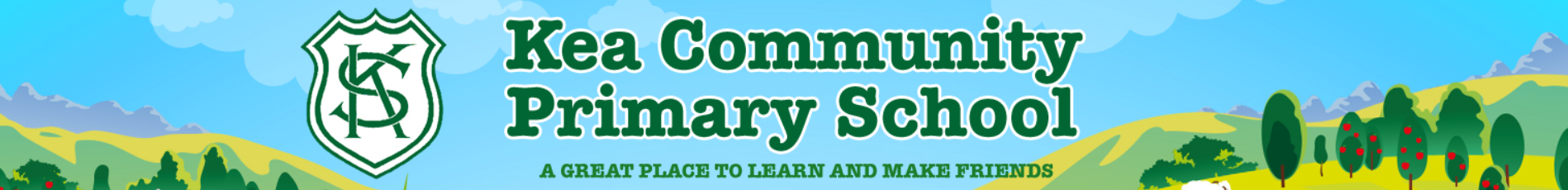 Home Learning PlanHome Learning PlanHome Learning PlanHome Learning PlanWeek beginning: Monday 10th January 2022

Week beginning: Monday 10th January 2022

Week beginning: Monday 10th January 2022

Year: 2LiteracyLiteracyLiteracyLiteracyReadingand phonicsReadingand phonicsStart your day by reading a levelled book on your own for 10 minutes.https://www.oxfordowl.co.uk/for-home/find-a-book/library-page/https://home.oxfordowl.co.uk/reading/free-ebooks/If you would like to do some more phonics activities, please see links below for some phonics gameshttps://www.phonicsbloom.com/ https://www.topmarks.co.uk/english-games/5-7-years/letters-and-sounds https://www.phonicsplay.co.uk/https://monsterphonics.com/free-resources/fun-ways-to-help-children-learn-phonics-spelling/Start your day by reading a levelled book on your own for 10 minutes.https://www.oxfordowl.co.uk/for-home/find-a-book/library-page/https://home.oxfordowl.co.uk/reading/free-ebooks/If you would like to do some more phonics activities, please see links below for some phonics gameshttps://www.phonicsbloom.com/ https://www.topmarks.co.uk/english-games/5-7-years/letters-and-sounds https://www.phonicsplay.co.uk/https://monsterphonics.com/free-resources/fun-ways-to-help-children-learn-phonics-spelling/HandwritingMururHandwritingTuererHandwritingWororHandwritingThooroorHandwritingFurlurlSpellingMThis week our focus is: 

Our key words are: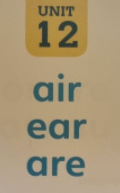 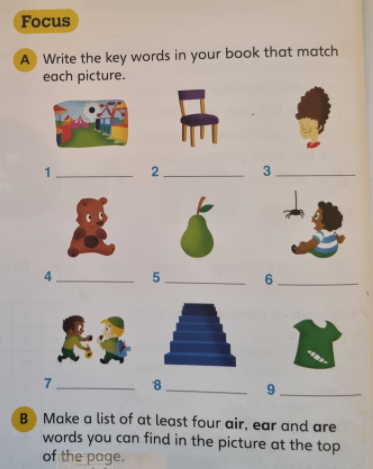 This week our focus is: 

Our key words are:SpellingTu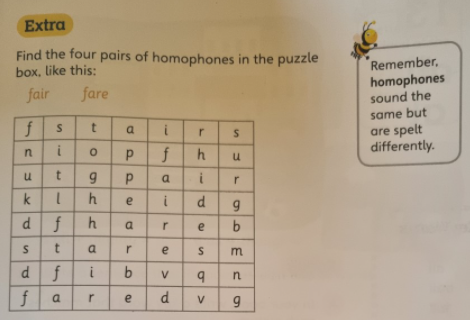 SpellingW(No spelling due to PE/ICT)(No spelling due to PE/ICT)SpellingTh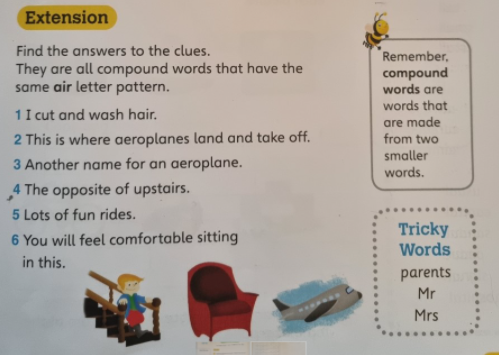 SpellingF Write 5 silly sentences using as many key words as possible.  Write 5 silly sentences using as many key words as possible. LiteracyMI can plan my own recipe for how to make a Biscuit animal. 

Re-watch the story of Biscuit Bear. Remember to do your actions! 

Do you want to make a biscuit bunny? A biscuit dog? A biscuit kitten? Today you are going to plan how to make a biscuit animal of your choice. Remember, when we are planning we are going to do short notes/ key words or little pictures. Think about how you will decorate your biscuit. 

Plan your recipe using the Instructions Planning Frame.  I can plan my own recipe for how to make a Biscuit animal. 

Re-watch the story of Biscuit Bear. Remember to do your actions! 

Do you want to make a biscuit bunny? A biscuit dog? A biscuit kitten? Today you are going to plan how to make a biscuit animal of your choice. Remember, when we are planning we are going to do short notes/ key words or little pictures. Think about how you will decorate your biscuit. 

Plan your recipe using the Instructions Planning Frame.  LiteracyTuI can write the title, introduction and ingredients list for my recipe. 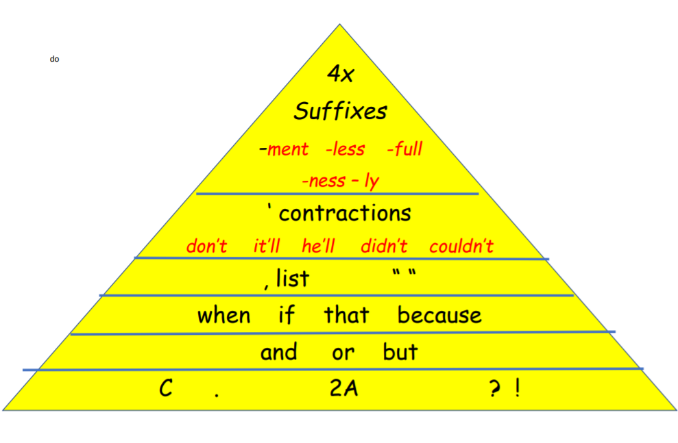 Today you are going to be writing the title, introduction and ingredients list for your recipe.  Remember that when we are writing, we need to include as many things as possible from our writing triangle. I can write the title, introduction and ingredients list for my recipe. Today you are going to be writing the title, introduction and ingredients list for your recipe.  Remember that when we are writing, we need to include as many things as possible from our writing triangle. LiteracyWI can write the method for my recipe. Today you are going to writing the method for your recipe that was shown in the story of Biscuit Bear. Remember to use your FANTA words (first, after that, next, then, also). Try to include as many things from your writing triangle as possible. 
I can write the method for my recipe. Today you are going to writing the method for your recipe that was shown in the story of Biscuit Bear. Remember to use your FANTA words (first, after that, next, then, also). Try to include as many things from your writing triangle as possible. 
LiteracyTh I can write the concluding paragraph, top tip and draw a simple diagram for my recipe.Today you are going to be writing the concluding paragraph, top tip and drawing a simple diagram for your recipe. When you have finished, use your purple pen to find any missing Capital letters and Full Stops. I can write the concluding paragraph, top tip and draw a simple diagram for my recipe.Today you are going to be writing the concluding paragraph, top tip and drawing a simple diagram for your recipe. When you have finished, use your purple pen to find any missing Capital letters and Full Stops. LiteracyFNo Literacy due to PE Slot  
No Literacy due to PE Slot  
MathsStart your maths by practising your counting with a couple of these counting songs! 
Count in 2sCount in 5sCount in 10s  
Each day click on the link below and find the video for each learning objective. Then complete the corresponding maths worksheet which can be found under the resources for each day.https://whiterosemaths.com/homelearning/year-2/week-12-number-multiplication-division/Extra Challenges (Optional):
If you would like to challenge yourself further, please complete the optional extension maths sheets that I have provided for each day. Start your maths by practising your counting with a couple of these counting songs! 
Count in 2sCount in 5sCount in 10s  
Each day click on the link below and find the video for each learning objective. Then complete the corresponding maths worksheet which can be found under the resources for each day.https://whiterosemaths.com/homelearning/year-2/week-12-number-multiplication-division/Extra Challenges (Optional):
If you would like to challenge yourself further, please complete the optional extension maths sheets that I have provided for each day. MathsMI can understand multiplication sentences using the x symbol.I can understand multiplication sentences using the x symbol.MathsTuI can understand multiplication sentences from pictures.I can understand multiplication sentences from pictures.MathsWI can use arrays.I can use arrays.MathsThI can make doubles.I can make doubles.MathsFI can understand the 2 times table. I can understand the 2 times table. 